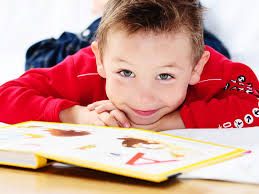 Характеристика будущего первоклассника. Социальное развитие Ребёнок спокойно идёт на контакт со  взрослыми и сверстниками,знает правила общения. Управляет своим поведением, знает, что можно, а что нельзя, неагрессивен, недрачлив. Хорошо адаптируется к новой обстановке. Умеет различать (чувствует) отношение и настроение взрослого. Не избегает общения. Организация деятельности Может планировать свою деятельность. Выполняет задание до конца, умеет оценить качество своей работы. Самостоятельно находит и исправляет ошибки в работе, не ждёт конкретных указаний. Может сосредоточенно, не отвлекаясь выполнять задание 10-15 минут. Не торопится, не суетится, не требует постоянного внимания взрослых. При неудаче не сердится, принимает помощь взрослых, с подсказкой выполняет задание. Не отказывается от заданий. Речевое развитие Ребёнок правильно произносит звуки русского языка. Может выделить звук в начале, середине и конце слова. Обладает словарным запасом, позволяющим выразить мысль, описать событие, задать вопрос и ответить на него. Правильно использует предлоги, приставки, союзы, строит предложения. Может самостоятельно рассказать сказку или составить рассказ по картинке. В речи нет незаконченных предложений, не связанных между собой. Передаёт интонацией различные чувства, в речи нет нарушений темпа (пауз, запинок).  Развитие движений и пространственная ориентация Ребёнок уверенно действует в быту, одевается, раздевается самостоятельно. Движения координированы и ловки. Хорошо ориентируется в пространстве. Не испытывает затруднения при работе с мозаикой, хорошо манипулирует мелкими деталями. Стремиться научиться лепить, выпиливать, вязать и др. Не испытывает затруднений при рисовании, выполнении графических движений (умение чертить вертикальные и горизонтальные линии, рисовать круг, квадрат, треугольник и т.д.). Зрительно – пространственное восприятие и зрительно-моторные координации. Ребёнок дифференцирует различные фигуры, буквы, цифры, выделяет их характерные признаки. Классифицирует фигуры по форме, размеру, направлению штрихов и другим признакам. Различает расположение фигур (над - под, назад, перед, возле, сверху -снизу и т.п.). Срисовывает простые фигуры, а также сочетания фигур, соблюдая размеры, соотношение и направление всех штрихов и элементов. Находит часть всей фигуры, конструирует фигуры из деталей по образцу - схеме. Личностное развитие Проявляет активный познавательный интерес к новым видам деятельности. Может заниматься, учиться, а не только играть. Может работать самостоятельно, не нужно присутствия взрослого. Стремиться к успеху в тех простых видах деятельности, которые выполняет, способен достаточно объективно оценить результат. Может дифференцировать «что такое хорошо и что такое плохо», оценивать свои поступки, но сама оценка во многом зависит от мнения взрослого. Стремиться к личным достижениям, самоутверждению, признанию (я уже знаю, умею…)  Развитие внимания и памяти Ребёнок удерживает внимание в течение 10-15 минут, не отвлекается, даже если деятельность ему не интересна (или трудна). Для концентрации внимания в течение 10-15 минут не требуется дополнительных инструкций, внешней организации. Переключается с одного вида деятельности на другой, не отвлекается на внешние раздражители. Может запомнить 10 не связанных между собой слов при 3-4 кратном повторении. Может запомнить 10-12 слов при подкреплении наглядными образами. После нескольких повторений запоминает стихотворение в 4-8 строк. 